
Is proud to partner with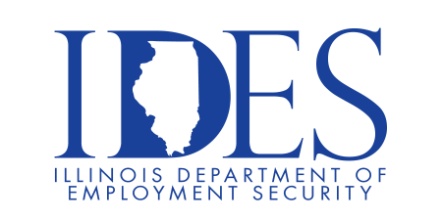 Argosy Casino for a Job Fair!  Tuesday, April 23rd  from 10 am -2 pm.for an On-Site Recruitment EventArgosy Casino Offices410 Piasa StAlton Illinois 62002NOW HIRING: Multiple Positions!Business Casual AttireDon’t miss the chance to meet the recruiters face-to-face.Job offers on the spot!THIS EVENT IS AT THE ARGOSY CASINO OFFICES AND NOT THE CASINO!*Interested Candidates should bring proof of availability to work in the US and your work history. Make Sure Your Resume is on Illinoisjoblink.comIllinois businesses are hiring. And they are looking for workers on Illinoisjoblink.com The state’s hiring board features more than 100,000 help-wanted ads. Job seekers can build multiple resumes to emphasize different skills and experiences. Business owners can use keyword matching technology to search resumes and find the best candidate. Illinoisjoblink.com is free for workers and employers. It compares favorably to private efforts that cost hundreds of dollars. No-cost HR recruitment services are available at the website and at (877) 342-7533.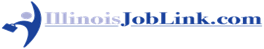          Find a Job/Find an Employee 